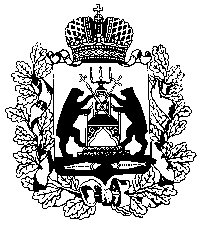 Российская ФедерацияНовгородская областьТерриториальная избирательная комиссия Пестовского районаПОСТАНОВЛЕНИЕО Перечне каналов организаций телерадиовещания, периодических печатных изданий, сетевых изданий, предоставляющих за плату эфирное время, печатные площади, услуги по размещению предвыборных агитационных материалов при проведении выборов депутатов Думы Пестовского муниципального округа Новгородской области первого созываВ соответствии с частью 7 статьи 48 областного закона от 30.07.2007 № 147-ОЗ «О выборах депутатов представительного органа муниципального образования в Новгородской области», на основании поступивших в Территориальную избирательную комиссию Пестовского района уведомлений организаций телерадиовещания о готовности предоставить эфирное время, редакций периодических печатных изданий о готовности предоставить печатную площадь и редакций сетевых изданий о готовности размещать предвыборные агитационные материалы при проведении выборов депутатов Думы Пестовского муниципального округа Новгородской области первого созываТерриториальная избирательная комиссия Пестовского района ПОСТАНОВЛЯЕТ:утвердить Перечень каналов организаций телерадиовещания, периодических печатных изданий, сетевых изданий, предоставляющих за плату эфирное время, печатные площади, услуги по размещению предвыборных агитационных материалов при проведении выборов депутатов Думы Пестовского муниципального округа Новгородской области первого созыва (прилагается).Переченьканалов организаций телерадиовещания, периодических печатных изданий, сетевых изданий, предоставляющих за плату эфирное время, печатные площади, услуги по размещению предвыборных агитационных материалов  при проведении выборах депутатов Думы Пестовского муниципального округа Новгородской области первого созываот 24 июля 2023 года№ 62/11-4г.ПестовоПредседатель Территориальнойизбирательной комиссии Пестовского районаО.В. ДуминаСекретарь Территориальнойизбирательной комиссии Пестовского районаО.А. РязанцеваПриложениеУТВЕРЖДЕНпостановлением Территориальной избирательной комиссиейПестовского районаот 24.07.2023 № 62/11-4№ п/пНаименование организации телерадиовещания, редакции периодического печатного издания, сетевого изданияНаименование средства массовой информацииМесто нахождения
 организации телерадиовещания, редакции периодического печатного издания, сетевого изданияКонтактные телефоны, адрес электронной почты123451Областное государственное автономное учреждение «Агентство информационных коммуникаций»газета «Наша жизнь»174510, Новгородская область, г.Пестово, ул.Советская, д.88(81669)5-23-89